   Welcome to Worship!March 6, 2022	                                                 Lent 1CCOMMUNION SUNDAYGreetings and AnnouncementsPrelude                       "Contemplation"                   Felix Mendelssohn                         *Responsive Call to Worship based on psalm  91: 9-16                  Leader:   Because you have made the Lord your refuge, the Most      High your dwelling place,      People:   no evil shall befall you, no scourge come near your      tent.   Leader:   For he will command his angels concerning you to guard        you in all your ways.      People:   On their hands they will bear you up, so that you will      not dash your foot against a stone.      Leader:   You will tread on the lion and the adder, the young lion      and the serpent you will trample under foot.      People:   Those who love me, I will deliver; I will protect those      who know my name.   Leader:   When they call to me, I will answer them; I will be      with them in trouble, I will rescue them and honor      them.   People:   With long life I will satisfy them, and show them my       salvation.*Opening Hymn:         "Lord, Who Throughout These Forty Days"                           No. 252                       *Unison Prayer of Invocation and Lord’s Prayer (debts)Lord, we find ourselves tested during times when we feel alone in the world.  Help us to know your presence in us, with us, and through us, as when your Son taught us to pray, saying...Our Father, who art in heaven, hallowed be thy name. Thy kingdom come, thy will be done on earth as it is in heaven. Give us this day our daily bread, and forgive us our debts, as we forgive our debtors. And lead us not into temptation, but deliver us from evil. For thine is the kingdom, and the power, and the glory forever. Amen*Gloria Patri					                 No. 734Glory be to the Creator, and to the Christ: And to the Holy Ghost;As it was in the beginning, is now and ever shall be: world without end. Amen.choir anthem                  "Make Me a Channel of Your Peace"Reading of the Word                           Luke 4: 1-13	             Sermon                                Testing 1,2,3            Meditation Hymn:                        "Thy Word"                        No. 664         Holy CommunionPrayers of the People   Call For The OfferingOffertory                  "When I Survey the Wondrous Cross"                                                                                   You may also mail your offering (P.O. Box 128, Greenland, NH 03840); Give on line by going to greenlanducc.org and click the "Donate" tab. Thank you!*Doxology							   No. 34Praise God, from whom all blessings flow:Praise God, all creatures here below.Praise God above, ye heavenly host;Creator, Christ, and Holy Ghost. Amen*Prayer of Dedication*Closing Hymn:         "Let The Whole Creation Cry"             No. 6                               *Benediction Postlude                                "Fairest Lord Jesus"                          Mayo       *Please stand if you are able.                                                                       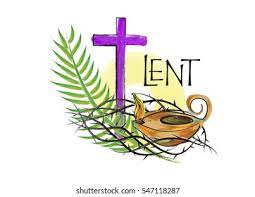 The liturgist is Bonnie Gardner.The Greeters/Ushers this week are Bonnie Gardner andBarbara Stone.The flowers are given by Heidi Duncanson and Mark Weaver, in memory of Joann Duncanson and Lena Weaver, both born in March.Community Congregational Church (UCC) Greenland, New Hampshire Gathered in 1706Pastor: Rev. Mark C. BrockmeierMusic Director: Sam PartykaMinisters:  All the members of this congregationChurch School suspended until further notice.Church Office: 44 Post Rd. Open Wednesdays 12-7PO Box 128   Greenland NH   03840603-436-8336, greenlanducc@myfairpoint.netRev. Mark Brockmeier email: revbrock@bu.eduMobile: 603-818-2328March 6, 2022 	                                                                        Lent 1C    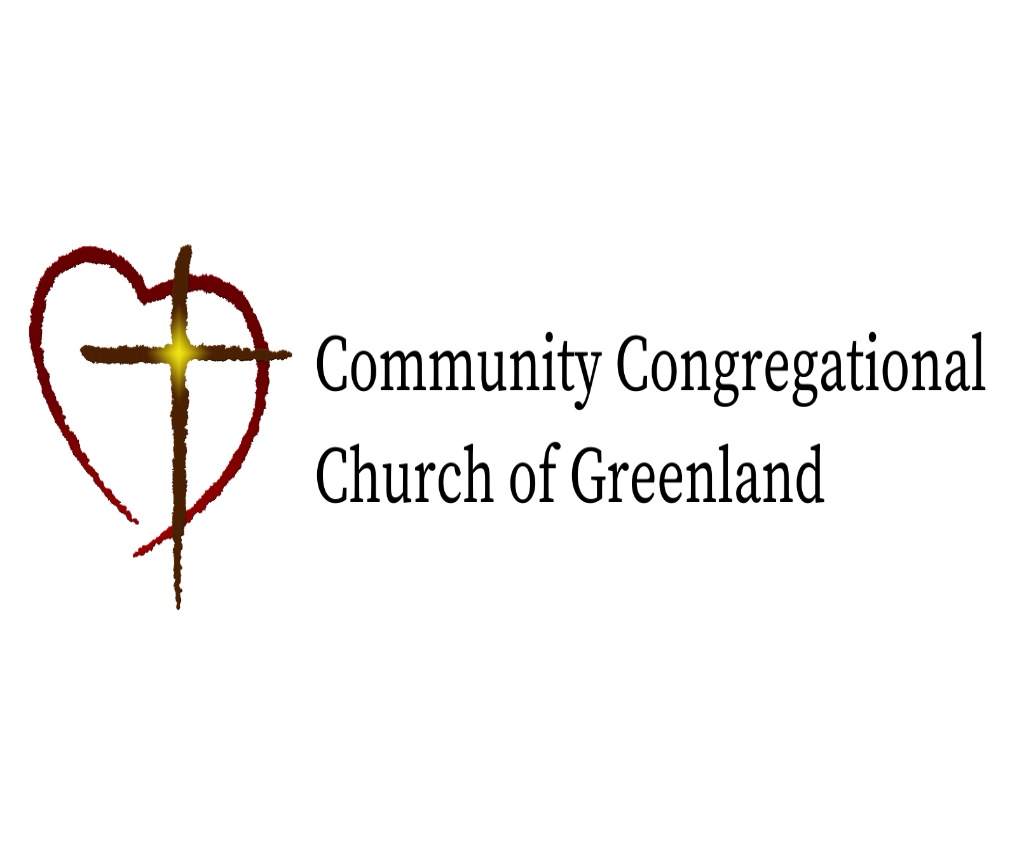 